2016年电子科技大学首届“瑞飞杯”技术创新大赛参赛报名表                    报名日期： 2016  年   6  月     日备注：1、每个参赛团队3-5人，不限年级和专业 ；若有其他院校学生报名，须保证团队中至少有1人为电子科技大学在校学生。      2、每个参赛团队只能选择1个参赛主题。      3、请填写真实有效的团队成员信息；队长作为参赛团队的第一联系人，请务必保持联系方式畅通。4、赛程安排将通过中油瑞飞招聘官微实时发布，请关注：。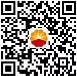 团队名称参赛主题参赛主题参赛主题团队成员信息团队成员信息团队成员信息团队成员信息团队成员信息团队成员信息团队成员信息团队成员信息团队成员信息团队成员信息团队成员信息团队名称方向主题请用“√”选择参赛主题角色角色姓名性别学校院系专业毕业时间手机号码电子邮箱QQ号码基于技术理论的研究OpenStack云平台技术研究队长/队员队长/队员基于技术理论的研究移动终端安全技术研究基于技术应用的研究设计一种适应不同类型振动加速度信号算法 基于技术应用的研究关于数据传输系统的开发基于技术应用的研究设计一个模型来评估P2P平台风险